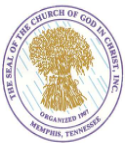 We affirm our faith in the Bible.Congregation:  We believe the Bible to be the inspired and only infalliblewritten word of God.We affirm our faith in God.Congregation:  We believe that there is only one God, eternally existent in three persons: God the Father, God the Son and God the HolySpirit.We affirm our faith in the Blessed Hope.Congregation:  We believe in the blessed Hope, which is the rapture of theChurch of God, which is in Christ at His return.We affirm our faith in Repentance.Congregation:  We believe that the only means of being cleansed from sin isthrough repentance and faith in the precious Blood of Jesus Christ and beingbaptized in water.We affirm our faith in Salvation.Congregation:  We believe that regeneration by the Holy Ghost is absolutely essential for personal salvation.We affirm our faith in Jesus Christ.Congregation:  We believe the redemptive work of Christ on the Cross Provides healing for the human body in answer to believing prayer.We affirm our faith in the Holy Spirit.Congregation:  We believe that the Baptism of the Holy Spirit, according to Acts 2:4, is given to believers who ask for it.We affirm our faith in Sanctification.Congregation:  We believe in the sanctifying power of the Holy Spirit, by whose Indwelling the Christian is enabled to live a holy and separated life in the present world.